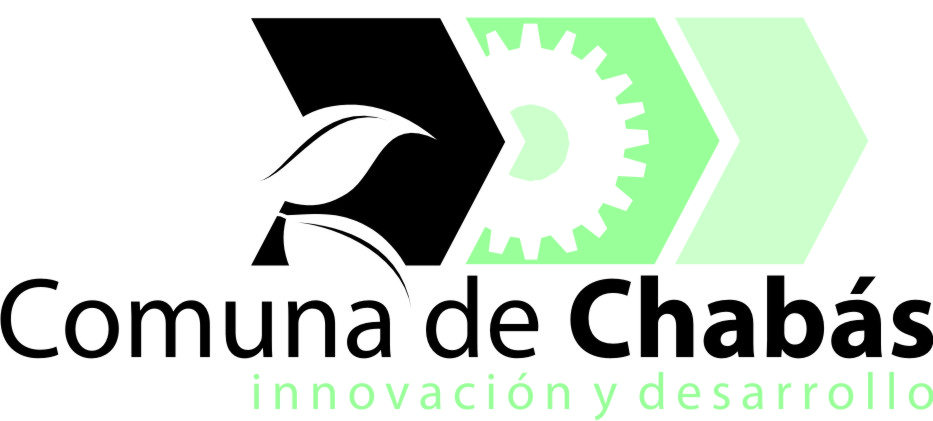 ORDENANZA Nº 996/16VISTO:                La solicitud de la Comisión  Directiva de Asociación Biblioteca  Popular Chabás de designar un espacio público de nuestra localidad con el nombre de Analia MinettiCONSIDERANDO:                 Que Analia Minetti fue una militante detenida-desaparecida durante el Proceso de Reorganización Nacional.                Que esta  joven fue detenida el 6 de marzo de 1977 y torturada en el Servicio de Informaciones de la Jefatura de Policía de Rosario, conocido como “El Pozo”.                 Que es nuestra finalidad, como pueblo mantener vivos a través de la memoria a quienes sufrieron una de las formas más graves de genocidio de la cual la humanidad tenga registro.Por ello: LA COMUNA DE CHABASSANCIONA LA PRESENTE ORDENANZAArtículo 1) Designar con el nombre de Analia Minetti a la Plazoleta ubicada en la intersección de las calles Balcarce y J.Vilche, en memoria y reconocimiento de una militante detenida –desaparecida durante el Proceso de Reorganización Nacional, con lazos familiares muy sólidos en nuestro Pueblo.Artículo 2) Regístrese, Publíquese, y Archívese.                                                                                          Chabás, 23 de marzo de 2016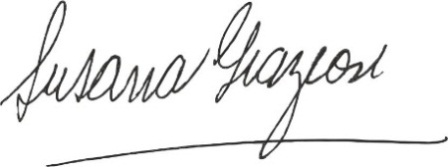 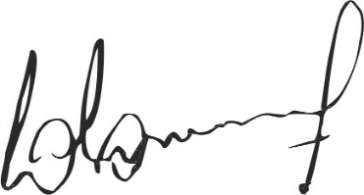                           Susana Graziosi                                                      Dr. Lucas Lesgart                  Secretaria Administrativa                                 Presidente Comuna de Chabás